                             Домашние задания для обучающихся 2 А класса в период дистанционного обученияна период 12.05.2020 – 15.05.2020 г.УчебныйпредметТема ЗаданиеРусский языкУМКВ. П. Канакина «Русский язык»Общее понятие о предлоге.c.109, правило.  Упр № 184 – устно,№ 186 – письменноРусский языкУМКВ. П. Канакина «Русский язык»Раздельное написание предлогов со словами.С. 110 – правило. Упр № 187 – устноС. 111, Упр № 190 –устно,  Упр № 189 письмРусский языкУМКВ. П. Канакина «Русский язык»Восстановление предложений.С. 112, Упр № 192 письменноРодной (русский) язык Викторина «Путешествие по Лингвинии»Составить задания с элементами какографии, шарады, метаграммы, анаграммы, логогрифы, полиндромы, кроссворды, ребусы, загадки.Литературное чтение на родном (русском) языкеПроект: «Мой любимый сказочный персонаж из русской народной сказки»Выполнить проект( рисунок и подписать, из какой сказки)Английский языкУМК     Афанасьева«Английский язык»Ур 56, 57 Литературное чтениеУМК    Л. Ф. Климанова«Литературное чтение»Ш. Перро литературная сказка «Кот в сапогах». С. 134-142Литературное чтениеУМК    Л. Ф. Климанова«Литературное чтение»Ш. Перро литературная сказка «Кот в сапогах». С.134-142, Ответить на вопросы к тексту.МатематикаУМК М. И. Моро«Математика»Приёмы умножения и деления на 10.С. 74, № 1, 3, 5 –письменно, № 2,4 - устно МатематикаУМК М. И. Моро«Математика»Приёмы умножения и деления на 10.С75, № 1, 2, 3 –устно№ 4, 5 - письменноМатематикаУМК М. И. Моро«Математика»Задачи с величинами «цена», «количество», «стоимость».С. 76, № 1,2 устно,  № 3 письменноОкружающий мирУМК     А. А. Плешаков«Окружающий мир»Путешествие по Москве.С. 98-101 (Р.т. с 37)Окружающий мирУМК     А. А. Плешаков«Окружающий мир»Московский кремльС. 102 -107 (Р.т. с 38-39)Изобразительное искусствоХарактер линий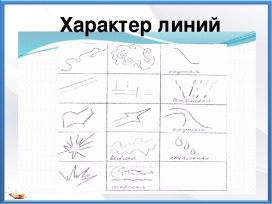 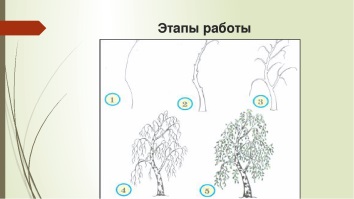 МузыкаВсе в движении. Попутная песня. Музыка учит людей понимать друг друга. Выучить слова песни В. Шаинского«Если с другом вышел в путь».Физическая культураАкробатика. Строевые упражнения.Повороты на месте. Приставные шаги. Кувырок вперед, стойка на лопатках, согнув ноги. Перекат вперед в упор присев.П/и «Змейка».Физическая культураСтроевые упражнения. Висы.Повороты на месте. Приставные шаги. Кувырок вперед, стойка на лопатках, согнув ноги. Перекат вперед в упор присев. П/и «Змейка».ТехнологияКнигопечатание. Работа с бумагой и картономЗаготовить все необходимые детали для книжки: обложку из картона, заготовку для страниц, два клапана из цветной бумаги. Склеить получившиеся детали. Оформить книжку.